ŠKOLNÍ ŘÁDPRAVIDLA PRO HODNOCENÍ VÝSLEDKŮ VZDĚLÁVÁNÍ ŽÁKŮ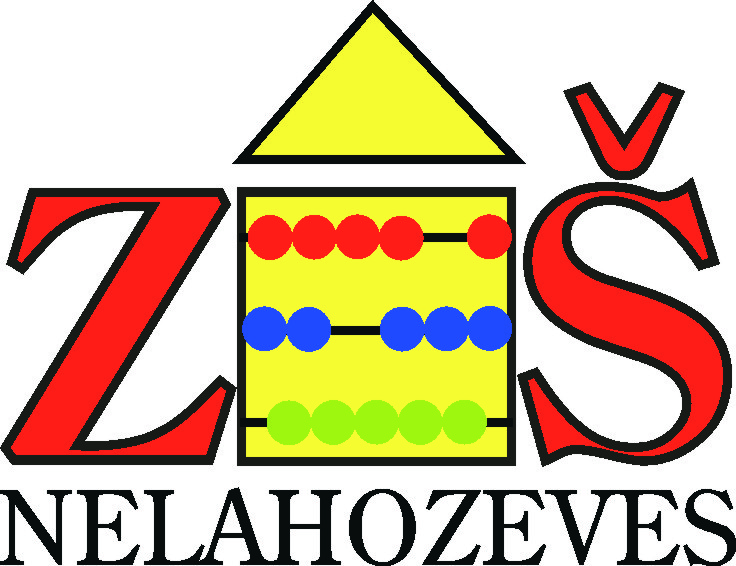 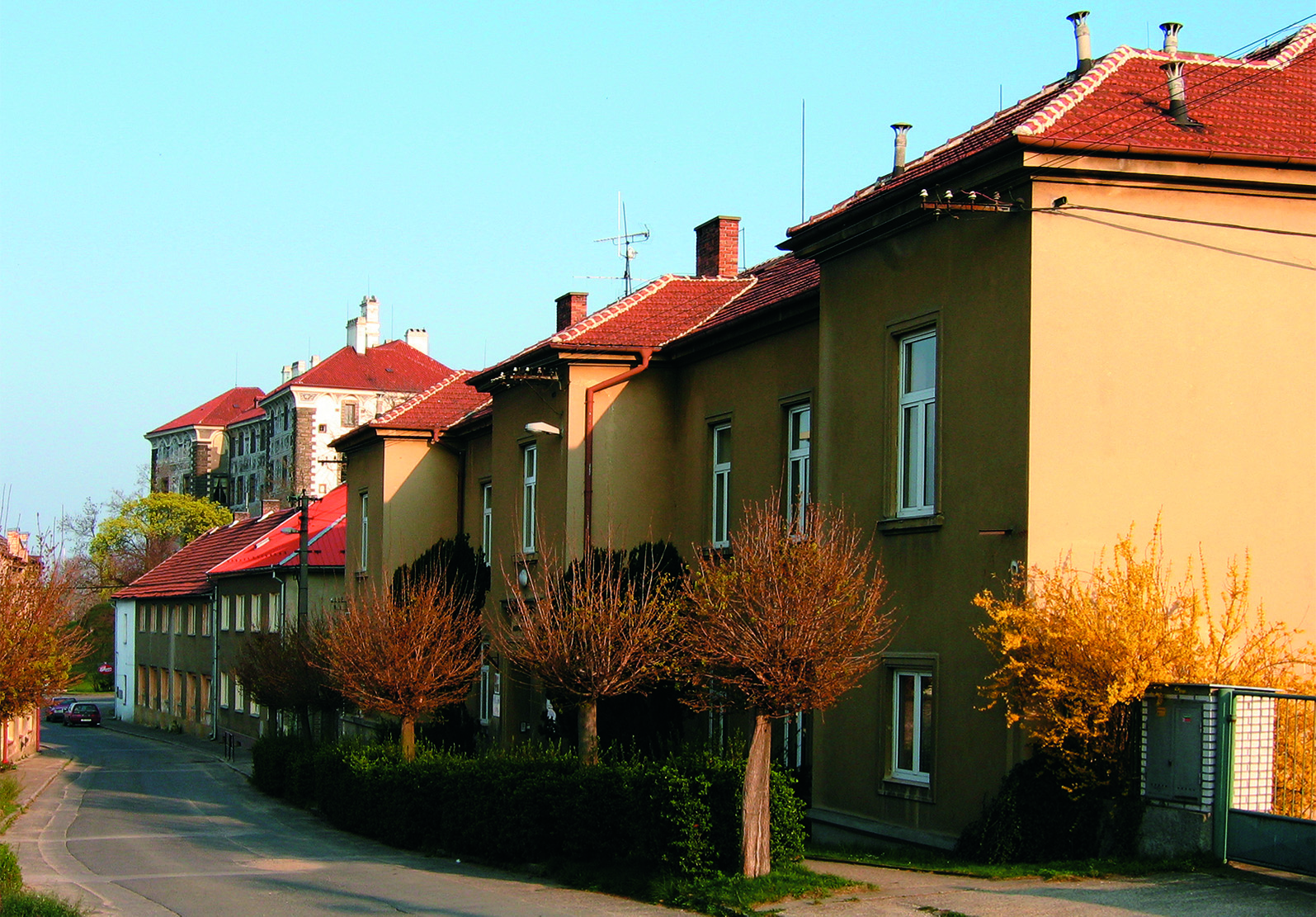 Základní škola Nelahozeves,okres MělníkObecná ustanoveníNa základě ustanovení § 30, odst. 1) zákona č. 561/2004 Sb., o předškolním, základním středním, vyšším odborném a jiném vzdělávání (školský zákon) v platném znění vydávám jako statutární orgán školy tuto směrnici. I. Práva a povinností žáků a jejich zákonných zástupců ve škole a podrobnosti o pravidlech vzájemných vztahů s pedagogickými pracovníky, A. PRÁVA A POVINNOSTI ŽÁKů1. Žáci mají kromě práv stanovených školským zákonem právoa) na vzdělávání a školské služby podle školského zákona,b) být informován o průběhu a výsledcích svého vzdělávání,c) zakládat v rámci školy samosprávné orgány žáků a studentů, volit a být do nich voleni, pracovat v nich a jejich prostřednictvím se obracet na ředitele školy nebo školskou radu s tím, že ředitel školy nebo školská rada jsou povinni se stanovisky a vyjádřeními těchto samosprávných orgánů zabývat a své stanovisko k nim odůvodnit,e) vyjadřovat se ke všem rozhodnutím týkajícím se podstatných záležitostí jejich vzdělávání, přičemž jejich vyjádřením musí být věnována pozornost odpovídající jejich věku a stupni vývoje,f) na informace a poradenskou pomoc školy v záležitostech týkajících se vzdělávání2. Zákonní zástupci mají právo zejména naa) svobodnou volbu školy pro své dítěb) informace o průběhu a vzdělávání dítěte ve školec) informace o škole podle zákona č. 106/1999 Sb., o svobodném přístupu k informacímd) nahlížet do výroční zprávy, pořizovat si z ní opisy a výpisy,e) právo na vzdělávání v jazyce národnostní menšiny, a to za podmínek stanovených v § 14 školského zákonaf) na informace a poradenskou pomoc školy nebo školského poradenského zařízení v záležitostech týkajících se vzdělávání podle školského zákona,f) u dětí se speciálními vzdělávacími potřebami mají právo na vzdělávání, jehož obsah, formy a metody odpovídají jejich vzdělávacím potřebám a možnostem, na vytvoření nezbytných podmínek, které toto vzdělávání umožní, a na poradenskou pomoc školy a školského poradenského zařízení,g) volit a být voleni do školské rady,h) vyjadřovat se ke všem rozhodnutím týkajícím se podstatných záležitostí vzdělávání žáka, i) požádat o přezkoumání výsledků hodnocení žáka,3. Zákonní zástupci dětí a nezletilých žáků jsou povinni a) zajistit, aby dítě a žák docházel řádně do školy nebo školského zařízení, b) na vyzvání ředitele školy nebo školského zařízení se osobně zúčastnit projednání závažných otázek týkajících se vzdělávání dítěte nebo žáka,c) informovat školu a školské zařízení o zdravotní způsobilosti žáka ke vzdělávání a případných změnách způsobilosti, o zdravotních obtížích nebo jiných závažných skutečnostech, které by mohly mít vliv na průběh vzdělávání, údaje o tom, zda je dítě, žák nebo student zdravotně postižen, včetně údaje o druhu postižení, nebo zdravotně znevýhodněn;d) dokládat důvody nepřítomnosti dítěte a žáka ve vyučování v souladu s podmínkami stanovenými školním řádem,e) oznamovat škole a školskému zařízení údaje podle § 28 odst.   školského zákona č. 561/2004 Sb. další údaje, které jsou podstatné pro průběh vzdělávání nebo bezpečnost dítěte a žáka, a změny v těchto údajích.f) zajistit, aby se žák řádně zúčastňoval distanční výuky.4. Žáci jsou povinnia) řádně docházet do školy nebo školského zařízení a řádně se vzdělávat,b) dodržovat školní řád (vnitřní řád) a předpisy a pokyny školy (školského zařízení) k ochraně zdraví a bezpečnosti, s nimiž byli seznámeni,c) plnit pokyny pracovníků škol a školských zařízení vydané v souladu s právními předpisy a školním nebo vnitřním řádem.d) řádně se vzdělávat a plnit školní povinnosti v době vyhlášení distanční výuky.5. Žák se ve škole chová slušně k dospělým i jiným žákům školy, dbá pokynů zaměstnanců školy, dodržuje školní řád školy a řády odborných učeben. Chová se tak, aby neohrozil zdraví svoje, ani jiných osob.      6. Žák chodí do školy pravidelně a včas podle rozvrhu hodin a účastní se činností organizovaných školou. Účast na vyučování nepovinných předmětů je pro přihlášené žáky povinná. Odhlásit se může vždy ke konci pololetí.      7. Žák chodí do školy vhodně a čistě upraven a oblečen.     8. Žák zachází s učebnicemi a školními potřebami šetrně, udržuje své místo, třídu i ostatní školní prostory v čistotě a pořádku, chrání majetek před poškozením; nosí do školy učebnice a školní potřeby podle rozvrhu hodin a pokynů učitelů.      10. Před ukončením vyučování žáci z bezpečnostních důvodů neopouštějí školní budovu bez vědomí vyučujících. V době mimo vyučování žáci zůstávají ve škole jen se svolením vyučujících a pod jejich dohledem.      11. Žáci chrání své zdraví i zdraví spolužáků; žákům jsou zakázány všechny činnosti, které jsou zdraví škodlivé (např. kouření, pití alkoholických nápojů, zneužívání návykových a zdraví škodlivých látek).      12. Žák chodí do školy pravidelně a včas podle rozvrhu hodin nebo pokynů vyučujících.13. Zákonný zástupce žáka je povinen doložit důvody nepřítomnosti žáka ve vyučování nejpozději do 3 kalendářních dnů od počátku nepřítomnosti žáka. Podmínky pro uvolňování žáka z vyučování a omlouvání neúčasti žáka ve vyučování stanoví školní řád následovně.Odchod žáka z vyučování před jeho ukončením je možný pouze na základě písemné omluvy rodičů, kterou žák předloží vyučujícímu hodiny (při uvolnění na jednu hodinu), nebo třídnímu učiteli – při uvolnění na více hodin. 14. Žák se řádně a systematicky připravuje na vyučování.15. Žák má právo na ochranu před jakoukoli formou diskriminace a násilí, má právo vzdělání a na svobodu myšlení, projevu, shromažďování, náboženství, na odpočinek a dodržování základních psychohygienických podmínek, poskytování poradenských služeb a podpůrných opatření, má právo být seznámen se všemi předpisy se vztahem k jeho pobytu a činnosti ve škole. Každý úraz nebo vznik škody, ke kterému došlo v souvislosti s činností školy, hlásí bez zbytečného odkladu vyučujícímu, třídnímu učiteli nebo jinému zaměstnanci školy.16. Žák nenosí do školy předměty, které nesouvisí s výukou a mohly by ohrozit zdraví a bezpečnost jeho nebo jiných osob. Cenné předměty, včetně šperků a mobilních telefonů odkládá pouze na místa k tomu určená, to znamená pouze do osobních skříněk, případně na pokyn vyučujících, kteří je po stanovenou dobu přeberou do úschovy a zajistí jejich bezpečnost. 17. Zvláště hrubé opakované slovní a úmyslné fyzické útoky žáka nebo studenta vůči zaměstnancům školy nebo školského zařízení se považují za závažné zaviněné porušení povinností stanovených tímto zákonem. Dopustí-li se žák nebo student takovéhoto jednání, oznámí ředitel školy nebo školského zařízení tuto skutečnost orgánu sociálně-právní ochrany dětí, jde-li o nezletilého, a státnímu zastupitelství do následujícího pracovního dne poté, co se o tom dozvěděl.18. Při porušení povinností stanovených tímto školním řádem lze podle závažnosti porušení žákovi uložit:
a) napomenutí třídního učitele,b) důtku třídního učitele,c) důtku ředitele školy.Škola neprodleně oznámí uložení napomenutí nebo důtky a jeho důvody prokazatelným způsobem žákovi a jeho zákonnému zástupci a zaznamená je do dokumentace školy.19. Práva pedagogických pracovníkůPedagogičtí pracovníci mají při výkonu své pedagogické činnosti právoa) na zajištění podmínek potřebných pro výkon jejich pedagogické činnosti, zejména na ochranu před fyzickým násilím nebo psychickým nátlakem ze strany dětí, žáků, studentů nebo zákonných zástupců dětí a žáků a dalších osob, které jsou v přímém kontaktu s pedagogickým pracovníkem ve škole,b) aby nebylo do jejich přímé pedagogické činnosti zasahováno v rozporu s právními předpisy,c) na využívání metod, forem a prostředků dle vlastního uvážení v souladu se zásadami a cíli vzdělávání při přímé vyučovací, výchovné, speciálně pedagogické a pedagogicko-psychologické činnosti,d) volit a být voleni do školské rady,e) na objektivní hodnocení své pedagogické činnosti.20. Povinnosti pedagogických pracovníků Pedagogický pracovník je povinena) vykonávat pedagogickou činnost v souladu se zásadami a cíli vzdělávání,b) chránit a respektovat práva dítěte, žáka nebo studenta,c) chránit bezpečí a zdraví dítěte, žáka a studenta a předcházet všem formám rizikového chování ve školách a školských zařízeních,d) svým přístupem k výchově a vzdělávání vytvářet pozitivní a bezpečné klima ve školním prostředí a podporovat jeho rozvoj,e) ve smyslu evropského nařízení ke GDPR zachovávat mlčenlivost a chránit před zneužitím data, údaje a osobní údaje a zaměstnanců školy, citlivé osobní údaje, informace o zdravotním stavu dětí, žáků a studentů a výsledky poradenské pomoci školského poradenského zařízení a školního poradenského pracoviště, s nimiž přišel do styku, shromažďovat pouze nezbytné údaje a osobní údaje, bezpečně je ukládat a chránit před neoprávněným přístupem, neposkytovat je subjektům, které na ně nemají zákonný nárok, nepotřebné údaje vyřazovat a dál nezpracovávat.f) poskytovat dítěti, žáku, studentovi nebo zákonnému zástupci nezletilého dítěte nebo žáka informace spojené s výchovou a vzděláváním.II. Provoz a vnitřní režim školy      A. Režim činnosti ve škole 1. Vyučování začíná v 8.00 hodin, vyučování výjimečně zařazené na dřívější dobu nesmí začínat dříve než v 7 hodin. Vyučování probíhá podle časového rozvržení vyučovacích hodin a přestávek, které je přílohou tohoto řádu. Tyto údaje mají žáci zapsány v žákovských knížkách. Vyučování končí nejpozději do 17 hodin. Vyučovací hodina trvá 45 minut. V době odpoledního vyučování, začíná odpolední výuka 12,35 -  13,20 - 6.  vyučovací hodina				           13,30 – 14,15 – 7.  vyučovací hodinaÚprava odsouhlasena pedagogickou a školskou radou na dobu neurčitou, z důvodu dopravní obslužnosti.2. Školní budova se pro žáky otevírá v 7 hodin dopoledne. Žákům je umožněn vstup do budovy nejméně 20 minut před začátkem dopoledního vyučování a pobyt v budově školy mezi dopoledním a odpoledním vyučováním. V jinou dobu vstupují žáci do školy pouze na vyzvání zaměstnanců školy, kteří nad nimi zajišťují pedagogický dohled. Dohled nad žáky je zajištěn po celou dobu jejich pobytu ve školní budově, přehled dohledů je vyvěšen na všech úsecích, kde dohled probíhá.    3. Přestávky mezi vyučovacími hodinami jsou desetiminutové. Po druhé vyučovací hodině se zařazuje přestávka v délce 15 minut. Přestávka mezi dopoledním a odpoledním vyučováním trvá 50 minut. V případech hodných zvláštního zřetele jsou zkráceny některé desetiminutové přestávky na nejméně 5 minut a přestávku mezi dopoledním a odpoledním vyučováním na nejméně 30 minut. Při zkracování přestávek ředitel školy přihlíží k základním fyziologickým potřebám žáků.4. Po příchodu do budovy si žáci odkládají obuv a svršky na místa k tomu určená - v šatnách a ihned odcházejí do učeben. V průběhu vyučování je žákům vstup do šaten povolen pouze se svolením vyučujícího.      5. Při organizaci výuky jinak než ve vyučovacích hodinách stanoví zařazení a délku přestávek pedagog pověřeným vedením akce podle charakteru činnosti a s přihlédnutím k základním fyziologickým potřebám žáků. 6. Bezpečnost a ochranu zdraví žáků ve škole zajišťuje škola svými zaměstnanci, pedagogickými i nepedagogickými. Zaměstnance, který není pedagogickým pracovníkem, může ředitel školy k zajištění bezpečnosti a ochrany zdraví žáků určit pouze, pokud je zletilý a způsobilý k právním úkonům.7. Nejvyšší počet žáků ve třídě je obecně 30, škola má podle § 23 odst. 3 zákona č. 561/2004 Sb., školského zákona zřizovatelem schválenou výjimku a maximální počet žáků ve třídě školy je 34, při zachování bezpečnostních a hygienických předpisů.
8. Nejvyšší počet žáků ve skupině je 30. Při výuce cizích jazyků je nejvyšší počet žáků ve skupině 24.9. Škola (školské zařízení) při vzdělávání a s ním přímo souvisejících činnostech a při poskytování školských služeb přihlíží k základním fyziologickým potřebám dětí, žáků a studentů a vytváří podmínky pro jejich zdravý vývoj a pro prevenci rizikového chování.10. Školy (školské zařízení) zajišťuje bezpečnost a ochranu zdraví dětí, žáků a studentů při vzdělávání a s ním přímo souvisejících činnostech a při poskytování školských služeb a poskytuje žákům a studentům nezbytné informace k zajištění bezpečnosti a ochrany zdraví.11. Škola vede evidenci úrazů dětí, žáků a studentů. 12. O všech přestávkách je umožněn pohyb dětí mimo třídu. Velké přestávky jsou za příznivého počasí určeny k pobytu dětí mimo budovu školy.      13. Provoz školy probíhá ve všedních dnech, od 8 do 14,15 hodin. Úřední hodiny jsou vyznačeny u vstupu do školy.      15. V období školního vyučování může ředitel školy ze závažných důvodů, zejména  16. Režim při distanční výuce:a) Škola informuje žáky a zákonné zástupce o zahájení a ukončení distanční výuky.b) Zákonný zástupce zodpovídá za účast žáka na distanční výuce a dohlíží na plnění jeho školních povinností, komunikuje a spolupracuje s vyučujícím, zajišťuje předání výukových materiálů, případně pomoc při přihlášení k online výuce.c) Žák je povinen účastnit se pravidelně distanční výuky, řádně se vzdělávat.B. Režim při akcích mimo školu
1. Bezpečnost a ochranu zdraví žáků při akcích a vzdělávání mimo místo, kde se uskutečňuje vzdělávání, zajišťuje škola vždy nejméně jedním zaměstnancem školy - pedagogickým pracovníkem. Společně s ním může akci zajišťovat i zaměstnanec, který není pedagogickým pracovníkem, pokud je zletilý a způsobilý k právním úkonům. 2. Při organizaci výuky při akcích souvisejících s výchovně vzdělávací činností školy mimo místo, kde se uskutečňuje vzdělávání, stanoví zařazení a délku přestávek pedagog pověřeným vedením akce, podle charakteru činnosti a s přihlédnutím k základním fyziologickým potřebám žáků. 3. Při akcích konaných mimo místo, kde škola uskutečňuje vzdělávání, nesmí na jednu osobu zajišťující bezpečnost a ochranu zdraví žáků připadnout více než 25 žáků. Výjimku z tohoto počtu může stanovit s ohledem na náročnost zajištění bezpečnosti a ochrany zdraví žáků ředitel školy. Škola pro plánování takovýchto akcí stanoví tato pravidla – každou plánovanou akci mimo budovu školy předem projedná organizující pedagog s vedením školy zejména s ohledem na zajištění BOZP. Akce se považuje za schválenou uvedením v týdenním plánu práce školy, kde zároveň s časovým rozpisem uvede ředitel školy jména doprovázejících osob.4. Při akcích konaných mimo místo, kde škola uskutečňuje vzdělávání, kdy místem pro shromáždění žáků není místo, kde škola uskutečňuje vzdělávání, zajišťuje organizující pedagog bezpečnost a ochranu zdraví žáků na předem určeném místě 15 minut před dobou shromáždění. Po skončení akce končí zajišťování bezpečnosti a ochrany zdraví žáků na předem určeném místě a v předem určeném čase. Místo a čas shromáždění žáků a skončení akce oznámí organizující pedagog nejméně 2 dny předem zákonným zástupcům žáků a to zápisem do žákovské knížky, nebo jinou písemnou informací.5. Při přecházení žáků na místa vyučování či jiných akcí mimo budovu školy se žáci řídí pravidly silničního provozu a pokyny doprovázejících osob. Před takovýmito akcemi doprovázející učitel žáky prokazatelně poučí o bezpečnosti. Pro společné zájezdy tříd, lyžařské kursy, školy v přírodě platí zvláštní bezpečnostní předpisy, se kterými jsou žáci předem seznámeni. Při pobytu v ubytovacích zařízeních se účastníci akce řídí vnitřním řádem tohoto zařízení.      6.Součástí vzdělávání mohou být také další aktivity, uvedené ve školním vzdělávacím programu, jako bruslení, školy v přírodě, turistické, cyklistické a jiné kurzy, sportovní soustředění, zahraniční akce.8. Chování žáka na mimoškolních akcích je součástí celkového hodnocení žáka včetně hodnocení na vysvědčení. 9. Při zapojení školy do soutěží bezpečnost a ochranu zdraví žáků po dobu dopravy na soutěže a ze soutěží zajišťuje vysílající škola, pokud se zákonným zástupcem žáka nedohodne jinak. V průběhu soutěže zajišťuje bezpečnost a ochranu zdraví žáků organizátor.C. Docházka do školy1. Zákonný zástupce žáka je povinen doložit důvody nepřítomnosti žáka ve vyučování nejpozději do 3 kalendářních dnů od počátku nepřítomnosti žáka - písemně nebo telefonicky. Po návratu žáka do školy písemně na omluvném listu v žákovské knížce. Omluvu podepisuje jeden ze zákonných zástupců žáka. Omluvenku předloží žák třídnímu bez zbytečného odkladu po návratu do školy, nejdéle do jednoho týdne. Absenci žáka omlouvají zákonní zástupci žáka. Z jedné vyučovací hodiny uvolňuje příslušný vyučující, na delší dobu uvolňuje třídní učitel. 2. Ředitel školy může ze zdravotních nebo jiných závažných důvodů uvolnit žáka na žádost jeho zákonného zástupce zcela nebo zčásti z vyučování některého předmětu; zároveň určí náhradní způsob vzdělávání žáka v době vyučování tohoto předmětu.III. Podmínky zajištění bezpečnosti a ochrany zdraví dětí a jejich ochrany před sociálně patologickými jevy a před projevy diskriminace, nepřátelství nebo násilí,1. Všichni žáci se chovají při pobytu ve škole i mimo školu tak, aby neohrozili zdraví a majetek svůj ani jiných osob.   2. Žákům není v době mimo vyučování zdržovat se v prostorách školy, pokud nad nimi není vykonáván dohled způsobilou osobou.       3. Každý úraz, poranění či nehodu, k níž dojde během pobytu žáků ve školní budově nebo mimo budovu při akci pořádané školou žáci hlásí ihned vyučujícímu, nebo pedagogickému dohledu.4. Žákům je zakázáno manipulovat s elektrickými spotřebiči, vypínači a elektrickým vedením bez dohledu pedagoga. 5. Při výuce v tělocvičně, dílnách, na pozemcích, v laboratoři zachovávají žáci specifické bezpečnostní předpisy pro tyto učebny, dané řádem odborné učebny. Vyučující daného předmětu provedou prokazatelné poučení žáků v první vyučovací hodině školního roku a dodatečné poučení žáků, kteří při první hodině chyběli. O poučení žáků provede vyučující záznam do třídní knihy. Poučení o BOZP a PO se provádí rovněž před každou akcí mimo školu.6. Školní budova je volně přístupná zvenčí pouze v době, kdy je dohlížejícími zaměstnanci školy zajištěna kontrola přicházejících osob; při odchodu žáků z budovy pedagogové podle plánu dohledů. Každý z pracovníků školy, který otevírá budovu cizím příchozím, je povinen zjistit důvod jejich návštěvy a zajistit, aby se nepohybovali nekontrolovaně po budově. Během provozu školy jsou zevnitř volně otevíratelné dveře hlavního vchodu i všech únikových východů.7. Šatny s odloženými svršky žáků jsou uzamčeny, klíče od šaten mají žákovské služby třídy určené třídním učitelem. Třídní učitelé určí služby žáků tak, aby bylo možno toto opatření dodržovat i během dělené a odpolední výuky žáků. Uzamčení všech šaten průběžně kontroluje školník.       8. Všichni zaměstnanci školy jsou při vzdělávání a během souvisejícího provozu školy povinni přihlížet k základním fyziologickým potřebám dětí, žáků a studentů a vytvářet podmínky pro jejich zdravý vývoj a pro předcházení vzniku sociálně patologických jevů, poskytovat žákům nezbytné informace k zajištění bezpečnosti a ochrany zdraví.9. Všichni zaměstnanci školy jsou povinni oznamovat údaje související s úrazy žáků, poskytovat první pomoc a vést evidenci úrazů podle pokynů vedení školy.  10. Po poslední vyučovací hodině dopoledního a odpoledního vyučování vyučující předává žáky, kteří jsou přihlášeni do školní družiny vychovatelkám školní družiny. Ostatní odvádí do šaten a stravující se žáky pak do školní jídelny. Dohled v šatnách nad žáky odcházející z budovy vykonává další dohlížející pedagog.     11. Pedagogičtí zaměstnanci dodržují předpisy k zajištění bezpečnosti a ochrany zdraví při práci a protipožární předpisy; pokud zjistí závady a nedostatky, ohrožující zdraví a bezpečnost osob, nebo jiné závady technického rázu, nebo nedostatečné zajištění budovy, je jejich povinností informovat o těchto skutečnostech nadřízeného a v rámci svých schopností a možností zabránit vzniku škody. Sledují zdravotní stav žáků a v případě náhlého onemocnění žáka informují bez zbytečných průtahů vedení školy a rodiče postiženého žáka. Nemocný žák může být odeslán k lékařskému vyšetření či ošetření jen v doprovodu dospělé osoby. Třídní učitelé zajistí, aby každý žák měl zapsány v žákovské knížce tyto údaje: rodné číslo, adresu, telefonní čísla rodičů do zaměstnání a domů, adresu a jméno ošetřujícího lékaře.  Při úrazu poskytnou žákovi nebo jiné osobě první pomoc, zajistí ošetření žáka lékařem. Úraz ihned hlásí vedení školy a vyplní záznam do knihy úrazů, případně vyplní předepsané formuláře. Ošetření a vyplnění záznamů zajišťuje ten pracovník, který byl jeho svědkem nebo který se o něm dověděl první.      12. Pedagogičtí a provozní pracovníci školy nesmí žáky v době dané rozvrhem bez dohledu dospělé osoby uvolňovat k činnostem mimo budovu, nesmí je samotné posílat k lékaři atd. Škola odpovídá za žáky v době dané rozvrhem výuky žáka, včetně nepovinných předmětů, přestávek.  13. Při zjištěných projevech rizikového chování u dětí a žáků škola postupuje v souladu s pokyny a metodickými doporučeními MŠMT vydané k primární prevenci rizikového chování u dětí, žáků a studentů ve školách a školských zařízeních. Ve vnitřních i vnějších prostorách všech typů škol a na akcích pořádaných školou je zakázáno kouřit, užívat alkohol; vyrábět, distribuovat, přechovávat, užívat, šířit a propagovat omamné a psychotropní látky,14. Evidence úrazů. Záznam o úrazu provádí zaměstnanec školy, který v době vzniku úrazu vykonával nad žáky dohled. Pokud byl úraz ohlášen dodatečně žákem nebo jeho zákonnými zástupci, záznam provádí opět zaměstnanec, během jehož dohledu k úrazu údajně došlo, nebo třídní učitel.V knize úrazů se evidují všechny úrazy dětí, žáků a studentů (dále jen "úraz"), ke kterým došlo při vzdělávání a s ním přímo souvisejících činnostech a to nejpozději do 24 hodin od okamžiku, kdy se škola (školské zařízení) o úrazu dozví. Při úrazech smrtelných a úrazech, jejichž důsledkem byla nepřítomnost zraněného ve škole zasahující do dvou po sobě následujících vyučovacích dnů, vyhotovuje škola obdobným postupem záznamy o úrazu na předepsaných formulářích. Záznam o jakémkoli úrazu, i evidovaném v knize úrazů se vyhotoví také na žádost zákonného zástupce žáka, zletilého žáka nebo zřizovatele, zdravotní pojišťovny žáka, příslušného inspektorátu České školní inspekce anebo místně příslušného útvaru Policie České republiky. Škola (školské zařízení) vyhotoví o úrazu, který nezpůsobí nepřítomnost žáka ve škole nebo školském zařízení, záznam, pokud je pravděpodobné, že žáku bude poskytnuta náhrada za bolest a ztížení společenského uplatnění způsobené úrazem. Jedno vyhotovení záznamu o úrazu předá škola nebo školské zařízení zletilému žákovi, v případě nezletilého žáka jeho zákonnému zástupci.O úrazu nezletilého žáka podá škola nebo školské zařízení bez zbytečného odkladu hlášení jeho zákonnému zástupci. Další ohlašovací povinnost plní v souladu s prováděcím předpisem ke školskému zákonu.Osobní údaje, které jsou součástí knihy úrazů, mohou být zpracovávány pouze za účelem evidence úrazů, popřípadě jako podklad pro vyhotovení záznamu o úrazu, podléhají režimu ochrany osobních údajů podle planých právních předpisů.IV. Podmínky zacházení s majetkem školy nebo školského zařízení ze strany dětí, žáků a studentů.1. U každého svévolného poškození nebo zničení majetku školy, majetku žáků, učitelů či jiných osob žákem je vyžadována úhrada od rodičů žáka, který poškození způsobil. Při závažnější škodě nebo nemožnosti vyřešit náhradu škody s rodiči je vznik škody hlášen Policii ČR, případně orgánům sociální péče.2. Ztráty věcí hlásí žáci neprodleně svému třídnímu učiteli. Žáci dbají na dostatečné zajištění svých věcí - uzamykání šaten, tříd. 3. Do školy žáci nosí pouze věci potřebné k výuce, cenné věci do školy nenosí. Hodinky, šperky, mobilní telefony apod. mají neustále u sebe, mají zakázáno je odkládat, pouze z bezpečnostních důvodů a na výslovný pokyn vyučujícího, který zajistí jejich úschovu.      4. Žáci školy a zaměstnanci školy odkládají osobní majetek pouze na místa k tomu určená.5. Žákům základních škol a dětem zařazeným do přípravných tříd (§ 47) jsou bezplatně poskytovány učebnice a učební texty uvedené v seznamu podle školského zákona. Žáci prvního ročníku základního vzdělávání a děti zařazené do přípravných tříd tyto učebnice a učební texty nevracejí, žáci ostatních ročníků základního vzdělávání jsou povinni učebnice a učební texty vrátit nejpozději do konce příslušného školního roku. Žáci jsou povinni řádně pečovat o takto propůjčený majetek školy, ochraňovat jej před ztrátou a poškozením, vrátit jej na konci roku v řádném stavu. V. Pravidla pro hodnocení výsledků vzdělávání žáků a studentů.1. Tato pravidla jsou pro svoji rozsáhlost uvedena v dílčí, samostatné části školního řádu - pravidla pro hodnocení výsledků vzdělávání žáků a studentů". VI. Školní stravováníPodle vyhlášky č. 107/2005 Sb. o školním stravování (§2, odst. 3) stanovuje ředitel školy tyto podmínky pro poskytování školního stravování:(vyhláška blíže neuvádí, o jaké podmínky jde, podle místních zvyklostí lze stanovit např.cenu obědůzpůsob placení (hotovostní, bezhotovostní)do kterého data musí být obědy pro příští měsíc zaplacenyzpůsob přihlašování a odhlašovánívýdej do jídlonosičůorganizaci výdeje - dohled, doba stravování pro cizí strávníky,atd.)VII. Závěrečná ustanoveníKontrolou provádění ustanovení této směrnice je statutárním orgánem školy pověřen zaměstnanec:O kontrolách provádí písemné záznamyZrušuje se předchozí znění tohoto řádu, jeho uložení se řídí spisovým řádem školy. Školní řád byl schválen školskou radou. Školní řád nabývá účinnosti dnem 1.9.2020Podle § 30 školského zákona č. 561/2004 Sb. zveřejňuje ředitel školy tento řád následujícím způsobem: vyvěšením v hale školy, ve sborovně školy a způsobem umožňujícím dálkový přístup (na webu školy).Zaměstnanci školy s tímto řádem byli seznámeni na provozní poradě dne 26.8.2020.Žáci školy byli s tímto řádem seznámeni třídními učiteli ve dnech září 2020,  seznámení je zaznamenáno v třídních knihách. Zákonní zástupci žáků byli informováni o vydání řádu školy informací v žákovských knížkách, řád je pro ně zpřístupněn v hale školy a na webových stránkách školy.V Nelahozevsi, dne 26.8.2020		                    Mgr. Věra Špačková, ředitelka školyZákladní škola Nelahozeves, okres Mělník, příspěvková organizacese sídlem Školní 55, 277 51 NelahozevesZákladní škola Nelahozeves, okres Mělník, příspěvková organizacese sídlem Školní 55, 277 51 Nelahozeves2. ŠKOLNÍ ŘÁD2. ŠKOLNÍ ŘÁDČ.j.:            Spisový / skartační znak    /2020                   A.1.                  A10Vypracoval:Mgr. Věra Špačková, ředitelka školy Schválil:Mgr. Věra Špačková, ředitelka školy Pedagogická rada projednala dne26.8.2020Směrnice nabývá platnosti dne:1.9.2020Směrnice nabývá účinnosti dne:1.9.2020